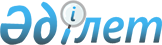 Об установлении квоты рабочих мест
					
			Утративший силу
			
			
		
					Постановление акимата Зыряновского района Восточно-Казахстанской области от 16 апреля 2013 года N 1779. Зарегистрировано Департаментом юстиции Восточно-Казахстанской области 06 мая 2013 года N 2938. Утратило силу - постановлением акимата Зыряновского района Восточно-Казахстанской области от 20 апреля 2016 года № 140      Сноска. Утратило силу - постановлением акимата Зыряновского района Восточно-Казахстанской области от 20.04.2016 № 140.

      Примечание РЦПИ.

      В тексте документа сохранена пунктуация и орфография оригинала.

      В целях социальной защиты лиц, состоящих на учете службы пробации уголовно-исполнительной инспекции и освобожденных из мест лишения свободы, а также несовершеннолетних выпускников интернатных организаций, испытывающих затруднение в трудоустройстве, для обеспечения их занятости, руководствуясь пунктом 2 статьи 31 Закона Республики Казахстан от 23 января 2001 года "О местном государственном управлении и самоуправлении в Республике Казахстан", подпунктами 5-5), 5-6) статьи 7 Закона Республики Казахстан от 23 января 2001 года "О занятости населения", акимат Зыряновского района ПОСТАНОВЛЯЕТ:

      1. Установить квоту рабочих мест для лиц, состоящих на учете службы пробации уголовно-исполнительной инспекции, освобожденных из мест лишения свободы, и для несовершеннолетних выпускников интернатных организаций в размере один процент от общей численности рабочих мест на предприятиях, в организациях и учреждениях всех форм собственности по Зыряновскому району.

      2. Контроль за исполнением настоящего постановления возложить на заместителя акима Зыряновского района Ерембесова К.Ш.

      3. Настоящее постановление вводится в действие по истечении десяти календарных дней после дня его первого официального опубликования.


					© 2012. РГП на ПХВ «Институт законодательства и правовой информации Республики Казахстан» Министерства юстиции Республики Казахстан
				
      Аким Зыряновского района

Е. Салимов
